№  162                                                                      " 19" мая 2023 годаР Е Ш Е Н И ЕСобрания депутатов Шиньшинского  сельского поселенияО досрочном прекращении полномочий Главы Шиньшинского сельского поселения  Николаевой Рамзии Мухаметхановны	На основании заявления Главы  Шиньшинского сельского  поселения Николаевой Рамзии Мухаметхановны от 15 мая 2023 года об отставке по собственному желанию , руководствуясь пунктом 2 части 6 статьи 36 Федерального закона от 6 октября 2003 года №131- ФЗ"Об общих принципах организации местного самоуправления в Российской Федерации",Уставом Шиньшинского сельского поселения , Собрание депутатов Шиньшинского сельского поселения    РЕШИЛО:	1. Прекратить досрочно полномочия Главы  Шиньшинского сельского поселения Николаевой Рамзии Мухаметхановны с 19 мая 2023 года.2. Направить настоящее решение в Моркинскую районную территориальную избирательную комиссию.3. Данное  решение вступает в силу с  момента   его   подписания и  подлежит  официальному обнародованию.Заместитель председателя Собрания депутатов Шиньшинского сельского поселения                         Г.К.ПетуховаШенше ял кундемдепутатше- влакын  Погынжо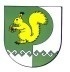 Собрание депутатов Шиньшинского сельского поселения425 154 Морко район.Шенше села, Петров  урем, 1вТелефон-влак: 9-61-97425 154, Моркинский район,село Шиньша, ул.Петрова, 1вТелефоны: 9-61-97